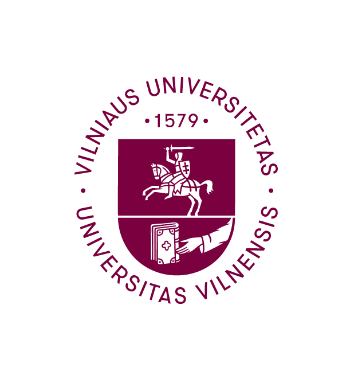 VILNIUS UNIVERSITYFACULTY OF CHEMISTRY AND GEOSCIENCES INSTITUTE OF CHEMISTRYNAME OF THE DEPARTMENTName SurnameDegree programmeReport of Scientific Research Work X/X p.TITLE OF THE REPORTScientific adviserprof. dr. Name SurnameVilnius 20XXTITLE OF CHAPTERText text text text text text text text text text text text text text text text text text text text text text text text text text text text text text text text text text text text text text text text text text text text text text text text text text text text text text text text text text text text text.Text text text text text text text text text text text text text text text text text text text text text text text text text text text text text text text text text text text text text text text text text text text text text text text text text text text text text text text text text text text text text text text text text text text text text text text text text text text text text text text text text text text text text text text text text text text text text text text text text text text text text text text text text text text text text text text text text text text text text text text text text text text text text text text text text text text text text text text text text text text text.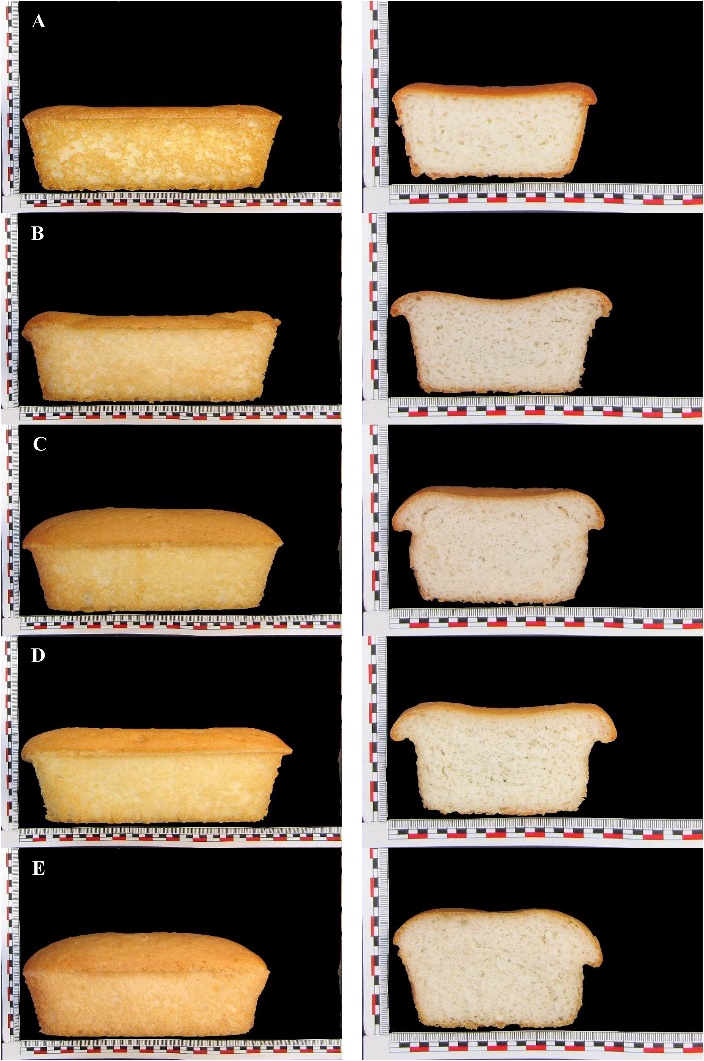 Fig. 1. Effect of Addition of MW-treated Rice Flour on Viscoelastic Behaviour and Bread-making Performance of Gluten-free Dough. A: Control 100 % rice flour, B: 30 % addition of treated rice flour at 20 % of Initial Moisture Content, C: 30 % addition of treated rice flour at 30 % IMC, D: 50 % addition of treated rice flour at 20 % IMC, E: 50 % addition of treated rice flour 30 % IMC [1].Text text text text text text text text text text text text text text text text text text text text text text text text text text text text text text text text text text text text text text text text text text text text text text text text text text text text text text text text text text text text text.Text text text text text text text text text text text text text text text text text text text text text text text text text text text text text text text text text text text text text text text text text text text text text text text text text text text text text text text text text text text text text text text text text text text text text text text text text text text text text text text text text text text text text text text text text text text text text text text text text text text text text text text text text text text text text text text text text text text text text text text text text text text text text text text text text text text text text text text text text text text text text text text text text text text text text text text text text text text text text text text text text text text text text text text text text text text text text text text text text text text text text text text text text text.Table 1. List of cases. Text text text text text text text text text text text text text text text text text text text text text text text text text text text text text text text text text text text text text text text text text text text text text text text text text text text text text text text text text text text text text text text text text text text text text text text text text text text text text text text text text text text text text text text text text text text text text text text text text text text text text text text text text text text text text text text text text text text text text text text text text text text text text text text text text text text text text text text text text text text text text text text text text text text text text text text text text text text text text text text text text text text text text text text text text text text text text text text text text text text text text text text text text text text text text text text text text text text text text text text text text text text text text text text text text text text text text text text text text text text text text text text text text text text text text text text text text text text text text text text text text text text text text text text text text text text text text text text.REFERENCES1.	M. Villanueva, J. Harasym, J. M. Muñoz ir F. Ronda, Rice flour physically modified by microwave radiation improves viscoelastic behavior of doughs and its bread-making performance, Food Hydrocolloids, 90 (2019) 472–48.No.CaseDateResultCase 125/01/2019NegativeCase 216/02/2019Positive